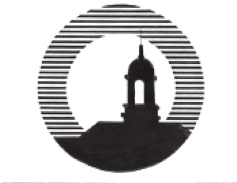 News ReleaseNEW APP DEVELOPED BY MHS STUDENT MAKES 
HISTORICALLY COMPLEX HIGH SCHOOL SCHEDULE EASIER TO MANAGEMAMARONECK, NY, Sept. 26, 2016 – Navigating the daily changes in the Mamaroneck High School schedule has been a feat for all students, let alone each year for the hundreds of incoming freshmen who are unfamiliar with the school building and trying to make it to class on time. But, now, with a new app developed by one of our very own, this jigsaw of a schedule is likely to be easier to manage.
“I am happy that I have developed something that helps others,” says MHS senior Harrison Crandall, who originally got working on developing this app last November in Swift (the program language for apps on iOS) as a way to help himself stay organized and on time. “When I began showing the app to a few people, they said ‘oh that’s cool, I can use it too’ and then word started to spread.” Harrison took computer science with Mr. Jadav as his elective for the past three years, starting with Exploring Computer Science, Introduction to Java Programming and eventually Advanced Placement Computer Science. He completed the app in March and then spent the following months refining it and working to make it available through the iOS App Store.  On September 6th, the first day of school, after Version 1.1 was published, he was finally able to sit back and watch his app being put to use. “I am still getting people stopping me in the halls, thanking me for MHS Schedule,” he adds.Within the first week of school, Harrison noted that there had been 750 downloads of the app. When he informed the District’s Gr 6-12 Instructional Technology Coach, Mike Sammartano, about this, Mr. Sammartano immediately added the app to the school district’s AirWatch App Catalogue and obtained 2,000 licenses for the student ipads so that every student at the high school is now able to easily install it. “I found my inspiration for the app when I was logging on every day to the Mamaroneck Schools website to find out when my classes ended. The schedule can get very confusing, so this definitely helps,” Harrison said. Once a student has installed the app, he/she simply enters their schedule and lets the ‘MHS Schedule app’ do the rest.  App features include displays of the current day (such as Day 1, 2, 3, 4, 5, X, and Y), the current day’s schedule, and time left until the current period ends. Harrison credits his fellow MHS computer science peers as being valuable to his app development, saying they helped give him feedback along the way. For instance, a recently added feature on the app contains an arrow that enables one to view the next day’s schedule as well as the current day -- the result of another student’s suggestion. 
And what might parents expect to see from this app? “Fewer UTs on the attendance record,” Harrison says. UT, of course, stands for unexcused tardy.# # #